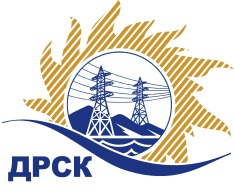 Акционерное Общество«Дальневосточная распределительная сетевая  компания»Протокол № 670/УТПиР-ВПпо выбору победителя по закрытому электронному запросу цен на право заключения договора  на выполнение работ закупка № 2055 (115 лот 11) «Монтаж и наладка ячейки 6 кВ на ПС 110/6 кВ Береговая» раздел  2.2.1.  ГКПЗ 2015 г. (№ 31502985453)ПРИСУТСТВОВАЛИ:  члены Закупочной комиссии 2 уровня АО «ДРСК». ВОПРОСЫ, ВЫНОСИМЫЕ НА РАССМОТРЕНИЕ ЗАКУПОЧНОЙ КОМИССИИ: О  рассмотрении результатов оценки заявок Участников.О признании заявок соответствующими условиям Документации о закупке.Об итоговой ранжировке заявок.О выборе победителя.РЕШИЛИ:По вопросу № 1Признать объем полученной информации достаточным для принятия решения.Утвердить цены, полученные на процедуре вскрытия конвертов с заявками участников закрытого запроса цен.По вопросу № 2Предлагается признать заявки ООО «Актис Капитал» (680007, г. Хабаровск, ул. Волочаевская, д. 8 литер Ш, офис 11); ООО «ЭТК Энерготранс» (680054, г. Хабаровск, ул. Трехгорная, 8) соответствующими условиям Документации о закупке и принять их к дальнейшему рассмотрению.По вопросу № 3Утвердить итоговую ранжировку заявок:По вопросу № 4Признать победителем запроса цен «Монтаж и наладка ячейки 6 кВ на ПС 110/6 кВ Береговая» участника, занявшего первое место в итоговой ранжировке по степени предпочтительности для заказчика: ООО «ЭТК Энерготранс» (680054, г. Хабаровск, ул. Трехгорная, 8)  на условиях: стоимость заявки 2 010 057,23 руб. без учета НДС; 2 371 867,53 руб. с учетом НДС. Срок выполнения работ: 01.01.2016-31.03.2016 г. Условия оплаты: Текущие платежи выплачиваются в течение 30 (тридцати) календарных дней с момента подписания актов выполненных работ обеими сторонами. Окончательная оплата производится в течение 30 (тридцати) календарных дней со дня подписания актк ввода в эксплуатацию. Гарантийные обязательства: Гарантия на выполненные работы, а так же на устранение дефектов - 60 месяцев. Гарантия на материалы и оборудование - 60 месяцев. Заявка имеет правовой статус оферты и действует до 02.02.2016 г.Коротаева Т.В.397-205город  Благовещенск«08» декабря 2015 года№п/пНаименование Участника закупки и его адресЦена предложения на участие в закупке без НДС, руб.1ООО «Актис Капитал» (680007, г. Хабаровск, ул. Волочаевская, д. 8 литер Ш, офис 11)2 010 537,30 руб. без учета НДС2 372 434,01 руб. с учетом НДС2ООО «ЭТК Энерготранс» (680054, г. Хабаровск, ул. Трехгорная, 8)2 010 057,23 руб. без учета НДС2 371 867,53 руб. с учетом НДСМесто в итоговой ранжировкеНаименование и место нахождения участникаЦена заявки на участие в закупке, руб. без НДС1 местоООО «ЭТК Энерготранс» (680054, г. Хабаровск, ул. Трехгорная, 8)2 010 057,23 2 местоООО «Актис Капитал» (680007, г. Хабаровск, ул. Волочаевская, д. 8 литер Ш, офис 11)2 010 537,30 Ответственный секретарь Закупочной комиссии 2 уровня АО «ДРСК»                                О.А. Моторина